P  PThose who are sick or in need of our prayers:Fr Darren, Fr Tony, Margaret, Pam, Beryl, Paul, Fr Ashworth, Pat, David, Barry, Philip, Sister Helen Julian, Christine, Janet, Alias.LONG TERM SICK:  William. RECENTLY DEPARTED:Those whose year’s mind occur this week:15th —Hilda Willimott Annual Parochial Church Meetingat 6pm, on Zoom followed by a PCC meetingNomination papers are at the back of Church Saturday, May 22, for two hours. Meet at S. Hilda's at 10am S. Bartholomew's, Armley have invited us to join a Pentecost Songs of Praise via Zoom at 4pm on Sunday, May 23.If you wish to take part and suggest a hymn email Fr Michael Wood: rmwstbart@gmail.comPlease continue to keep Father Darren in your prayers following his knee operation. Before Mass: Harold E Darke (1888-1976)	           - In Green PasturesAfter Mass:   Marc-Antoine Charpentier (1634-	         1704) - Prelude to a Te DeumNEXT SUNDAYSEVENTH SUNDAY OF EASTER 9:30am	 S. Hilda’s	PARISH MASS11:00am	 S Saviour’s	PARISH MASS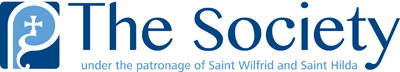 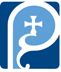 There are two obvious themes to today’s readings: Saint Peter summarises many of the ideas of Easter - baptism, the name of Jesus, the pouring out of the Holy Spirit; the other readings talk simply of love, both God’s love for us and our love for each other. Our Gospel is taken from the great discourse at the Last Supper, and has at its centre the New Commandment that Jesus gives his disciples - the commandment of love. This love has its origins in the love of the Father, manifested in the love shown by the Son (willing to die for his friends); we, like the disciples, are called to imitate the love we see in Jesus’s life and death - not because we are servants, but because we are friends.          	WEDNESDAY	  Ss Nereus and Achilleus 9.30am	  Quiet hour	           11am	 	     Mass	         S. Hilda'sTHURSDAY	  THE ASCENSION 	   OF THE LORD11 am	     	     Mass	         S. Saviour’s 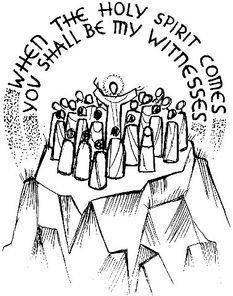 